                                                                                                               от «__» ________ 2019г. ______  Информационное сообщениеКомитет имущественных отношений администрации МО «Шовгеновский район» оф.сайт: www.shovqen880.ru, электронная почта admkomshov@mail.ru, тел.(87773) 9-26-35,  в соответствии с Прогнозным планом приватизации муниципального имущества МО «Шовгеновский район» на 2019 год, утвержденного решением Совета народных депутатов МО «Шовгеновский район» от 14.12.2018г. № 114, постановлением главы администрации МО «Шовгеновский район» от 14.01.2019г. № 09  «О проведении аукциона по продаже муниципального имущества», сообщает о проведении аукциона по продаже  следующего муниципального имущества:      Лот № 1 – встроенное помещение в 18 квартирном жилом доме, площадью 35,5 кв.м., расположенного по адресу: Республика Адыгея, Шовгеновский район, а. Хакуринохабль, ул. Шовгенова, 23 кв. 1, с начальной ценой продажи муниципального  имущества   159 600 (сто пятьдесят девять тысяч шестьсот) рублей с учетом НДС (цена определена на основании отчета об оценке рыночной стоимости № 005-01/19 от 20.12.2018г.);Наименование органа местного самоуправления принявшего решение об условиях  приватизации:   Администрация МО «Шовгеновский район» (385440, РА, Шовгеновский район, а. Хакуринохабль, ул. Шовгенова, 9, оф. сайт.  www.shovqen880.ru).Организатор аукциона: Комитет имущественных отношений администрации МО «Шовгеновский район» (385440, РА, Шовгеновский район, а. Хакуринохабль, ул. Шовгенова, 9, оф. сайт.  www.shovqen880.ru, электронная почта admkomshov@mail.ru, тел.(87773) 9-26-35).Способ приватизации – продажа муниципального имущества на аукционе.Аукцион открытый по  составу участников и закрытый по форме подачи предложений по цене имущества. При закрытой форме подачи предложений о цене они подаются в день подведения итогов аукциона. По желанию претендента запечатанный конверт с предложениями о цене указанного имущества может быть подан при подаче заявки.К участию в аукционе допускаются юридические и физические лица, которые могут быть признаны покупателями в соответствии со ст. 5 ФЗ № 178-ФЗ от 21.12.2001г., своевременно подавшие заявки на участие в аукционе и представившие документы в соответствии со ст. 16 вышеуказанного Закона, обеспечившие поступление на счет, указанный продавцом, установленной суммы задатка в установленный срок.Заявки принимаются с 19 января 2019г.  и по  12 февраля 2019г.  включительно.Для подачи заявки необходимо перечислить задаток в размере 20 % начальной цены, указанной в настоящем извещении.Реквизиты счета для перечисления суммы задатка:Отдел № 4 Управления Федерального казначейства по Республике Адыгея (Адыгея) (Комитет имущественных отношений администрациимуниципального образования «Шовгеновский район» л/с 05763002450)р/с № 40302810200003000036в Отделении-НБ Республики Адыгея Банка России г. МайкопБИК 047908001ИНН 0101009320, КПП 010101001,ОГРН 1100101000031, ОКТМО 79640430В платежном поручении на перечисление суммы задатка необходимо указывать:«Задаток за участие в аукционе, по продаже муниципального имущества по лоту № ______»Средства платежа – денежные средства в валюте Российской Федерации (в рублях).Данное сообщение является публичной офертой для заключения договора о задатке в соответствии со статьей 437 Гражданского кодекса РФ, и подача претендентом заявки и перечисление задатка является акцептом такой оферты, после чего договор о задатке считается заключенным в письменной форме.До признания претендента участником аукциона он имеет право посредством уведомления в письменной форме отозвать зарегистрированную заявку. В случае отзыва претендентом в установленном порядке заявки до даты окончания приема заявок, поступивший от претендента задаток подлежит возврату в срок не позднее чем пять дней со дня поступления уведомления об отзыве заявки. В случае отзыва претендентом заявки позднее даты окончания приема заявок, задаток возвращается в порядке, установленном для участников аукциона.Суммы задатков возвращаются на расчетные счета претендентам и участникам аукциона, за исключением победителя, в течение 5 календарных дней в следующих случаях:отказа в принятии заявки на участие в аукционе; отзыва  в установленном порядке и сроке, указанном в настоящем информационном сообщении, заявки на участие в аукционе; не признания участника аукциона победителем аукциона;признании аукциона несостоявшимся по причинам, не зависящим от Претендента;отмены аукциона.Для участия в аукционе претенденту необходимо предоставить в установленный в извещении  срок заявку по форме, утвержденной организатором аукциона, платежный документ с отметкой банка плательщика об исполнении, подтверждающий перечисление претендентом задатка в счет обеспечения оплаты приобретаемого на аукционе имущества.Одновременно с заявкой претенденты представляют следующие документы:Юридические лица:Заверенные копии учредительных документов;документ, содержащий сведения о доле Российской Федерации, субъекта Российской Федерации или муниципального образования в уставном капитале юридического лица (реестр владельцев акций выписка из него или заверенные печатью юридического лица (при наличии)  и подписанное его руководителем письмо); документ, который подтверждает полномочия руководителя юридического лица на осуществление действий от имени юридического лица (копия решения о назначении этого лица или его избрании) и в соответствии с которым руководитель юридического лица обладает правом действовать от имени юридического лица без доверенности. Физические лица предъявляют документ, удостоверяющий личность, или представляют копии всех его листов,  а также нотариальное согласие супруги (а) дающее право участвовать в данном аукционе и заключить договор купли продажи (состоящим в зарегистрированном браке).В случае, если от имени претендента действует его представитель по доверенности, к заявке должна быть приложена доверенность на осуществление действий от имени претендента, оформленная в установленном порядке, или нотариально заверенная копия такой доверенности. В случае, если доверенность на осуществление действий от имени претендента подписана лицом, уполномоченным руководителем юридического лица, заявка должна содержать также документ, подтверждающий полномочия этого лица.	Определение участников аукциона,   состоится  19 февраля 2019г. с 10 часов 00 минут  по московскому времени по адресу: а. Хакуринохабль, ул. Шовгенова, 9, Комитет имущественных отношений администрации МО «Шовгеновский район».  	Аукцион и подведение итогов аукциона состоится  22 февраля 2019г. с 10 часов 00 минут по московскому времени по адресу: а. Хакуринохабль, ул. Шовгенова, 9, Комитет имущественных отношений администрации МО «Шовгеновский район». В течение  5  рабочих дней с даты подведения итогов аукциона с победителем аукциона заключается договор купли-продажи. 	Победителем аукциона признается лицо, предложившее наиболее высокую цену за выставленное на аукцион имущество. При равенстве двух и более предложений по цене, победителем признается тот участник, чья заявка была подана раньше.Порядок, размер и сроки платежа определяются в договоре купли-продажи, с проектом которого можно ознакомиться у продавца. Полный расчет производится покупателем путем перечисления указанной в договоре купли-продажи денежной суммы в бюджет МО «Шовгеновский район» в течение 5 рабочих дней с момента подписания указанного Договора по следующим реквизитам: (Комитет имущественных отношений администрации муниципального образования «Шовгеновский  район» л/с 04763002450)р/с №40101810100000010003 УФК по Республике Адыгея (Адыгея)Отделение - НБ Республики Адыгея;БИК 047908001ИНН 0101009320, КПП 010101001ОКТМО: 79640430КБК: 908 114 02053 05 0000 410- доходы от реализации иного имущества, находящегося в собственности муниципальных районов  (за исключением имущества муниципальных бюджетных и автономных учреждений, а также имущества муниципальных унитарных предприятий, в том числе казенных) в части реализации основных средств по указанному имуществу.Все вопросы, касающиеся проведения аукциона, не нашедшие отражения в настоящем информационном сообщении, регулируются законодательством Российской Федерации.	Для получения формы заявок, подачи заявок на участие в аукционе, ознакомления с проектом договора купли-продажи и получения более подробной  информации обращаться в Комитет имущественных отношений по рабочим дням с 9.00 часов до 18.00 часов (в пятницу с 9.00 до 17.00 час. по московскому времени, в предпраздничные дни до 15 часов 30 минут, перерыв с 13.00 до 14.00 час.), с 19 января 2019г.  и по  12 февраля 2019г.  года включительно по адресу: а. Хакуринохабль, ул. Шовгенова, 9, Комитет имущественных отношений администрации МО «Шовгеновский район» электронная почта admkomshov@mail.ru, тел.(87773) 9-26-35. Данную информацию также можно получить на официальном сайте Российской Федерации по адресу: www.torgi.gov.ru и на оф.сайте МО «Шовгеновский район»: www.shovqen880.ru .Председатель Комитетаимущественных отношений                                                                       администрации МО «Шовгеновский район»                                                                   М.М. ШаовРЕСПУБЛИКА АДЫГЕЯКомитет имущественных отношений администрациимуниципального образования«Шовгеновский район»385440, а. Хакуринохабль,ул. Шовгенова, 9АДЫГЭ РЕСПУБЛИКМуниципальнэ образованиеу«Шэуджэн район» иадминистрациемылъку зэфыщытыкIэхэмкIэикомитет385440, къ.  Хьакурынэхьабл,ур. Шэуджэным ыцI, 9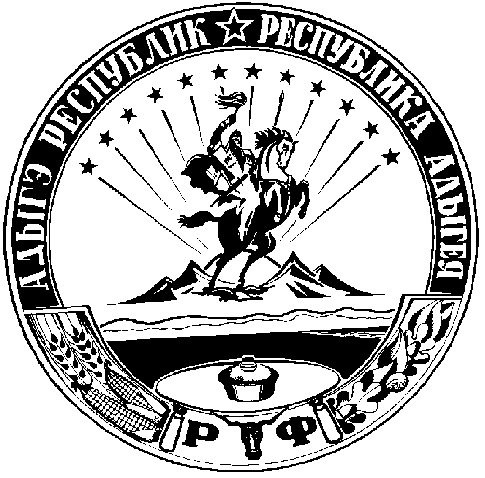 